В соответствии со статьей 19 Федерального закона от 12.06.2002 № 67-ФЗ «Об основных гарантиях избирательных прав и права на участие в референдуме граждан Российской Федерации», в связи с уточнением данных по избирательным участкам, участкам референдума для проведения выборов и референдумов на территории Благовещенского района, администрация Благовещенского района, п о с т а н о в л я е т:В приложении к постановлению администрации Благовещенского района:1.1. В абзац 13 добавить: ул. Абрикосовая, ул. Барвихинская, ул. Березка, ул. Вербная, пер. Зимний, пер. Ирисовый, ул. Каштановая, ул. Василенко Л75.1.2. Абзац 16 изложить в новой редакции «Избирательный участок № 16: в границах с. Игнатьево. Местонахождение участковой комиссии и помещения для голосования – БУК «ЦКД Эдельвейс», СДК, с. Игнатьево, ул. Российская, 26.1.3. В абзац 28 добавить: пер. Сельский, пер. Успенский, ул. Черешневая.1.4. В абзац 30 добавить: ул. Линейную, пер. Лунный, ул. Новотроицкое шоссе, ул. Песчаная, ул. Пригородная, ул. Приморская, ул. Рябиновая.1.5. Абзац  31 изложить в новой редакции: «Избирательный участок № 31: в границах с. Чигири: ул. Василенко д.1/1, д.1/2, д.3, ул. Воронкова: д. 7, д. 19, д. 19/1, д. 19/2, д. 19/3, д. 19/4, д. 21, Местонахождение участковой комиссии – ГАУЗ Амурской области «Амурская областная клиническая больница», г. Благовещенск, ул. Воронкова, 26». Помещение для голосования – ГАУЗ Амурской области «Амурская областная клиническая больница», г. Благовещенск, ул. Воронкова, 26».Директору Муниципального бюджетного учреждения «Информационный центр Благовещенского района» (А.Е.Чепурко) обеспечить опубликование данного постановления в газете «Амурская земля и люди» в сетевом издании «Официальный вестник Благовещенского района».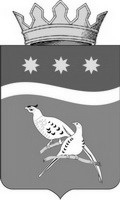 АДМИНИСТРАЦИЯ БЛАГОВЕЩЕНСКОГО РАЙОНААМУРСКОЙ ОБЛАСТИП О С Т А Н О В Л Е Н И ЕАДМИНИСТРАЦИЯ БЛАГОВЕЩЕНСКОГО РАЙОНААМУРСКОЙ ОБЛАСТИП О С Т А Н О В Л Е Н И ЕАДМИНИСТРАЦИЯ БЛАГОВЕЩЕНСКОГО РАЙОНААМУРСКОЙ ОБЛАСТИП О С Т А Н О В Л Е Н И ЕАДМИНИСТРАЦИЯ БЛАГОВЕЩЕНСКОГО РАЙОНААМУРСКОЙ ОБЛАСТИП О С Т А Н О В Л Е Н И ЕАДМИНИСТРАЦИЯ БЛАГОВЕЩЕНСКОГО РАЙОНААМУРСКОЙ ОБЛАСТИП О С Т А Н О В Л Е Н И Е13.04.2021№491г. Благовещенскг. Благовещенскг. Благовещенскг. Благовещенскг. БлаговещенскО внесении изменений в постановление администрации Благовещенского района от 15.01.2013 № 82 «Об образовании избирательных участков, участков референдума для проведения выборов и референдумов на территории Благовещенского района» (в ред. постановлений администрации Благовещенского района  от 06.02.2013 № 328, от 10.06.2015 № 1073, от 12.08.2015 № 1687, от 26.07.2016 № 449, от 14.09.2016 № 604, от 06.12.2016 № 888, от 27.06.2017 № 1187, от 26.12.2017 № 2346, от 31.01.2018 № 156, от 27.04.2018 №703, от 18.07.2018 № 1157, от 18.02.2020 № 162, от 04.06.2020 № 690, от 05.10.2020 № 1319)О внесении изменений в постановление администрации Благовещенского района от 15.01.2013 № 82 «Об образовании избирательных участков, участков референдума для проведения выборов и референдумов на территории Благовещенского района» (в ред. постановлений администрации Благовещенского района  от 06.02.2013 № 328, от 10.06.2015 № 1073, от 12.08.2015 № 1687, от 26.07.2016 № 449, от 14.09.2016 № 604, от 06.12.2016 № 888, от 27.06.2017 № 1187, от 26.12.2017 № 2346, от 31.01.2018 № 156, от 27.04.2018 №703, от 18.07.2018 № 1157, от 18.02.2020 № 162, от 04.06.2020 № 690, от 05.10.2020 № 1319)О внесении изменений в постановление администрации Благовещенского района от 15.01.2013 № 82 «Об образовании избирательных участков, участков референдума для проведения выборов и референдумов на территории Благовещенского района» (в ред. постановлений администрации Благовещенского района  от 06.02.2013 № 328, от 10.06.2015 № 1073, от 12.08.2015 № 1687, от 26.07.2016 № 449, от 14.09.2016 № 604, от 06.12.2016 № 888, от 27.06.2017 № 1187, от 26.12.2017 № 2346, от 31.01.2018 № 156, от 27.04.2018 №703, от 18.07.2018 № 1157, от 18.02.2020 № 162, от 04.06.2020 № 690, от 05.10.2020 № 1319)О внесении изменений в постановление администрации Благовещенского района от 15.01.2013 № 82 «Об образовании избирательных участков, участков референдума для проведения выборов и референдумов на территории Благовещенского района» (в ред. постановлений администрации Благовещенского района  от 06.02.2013 № 328, от 10.06.2015 № 1073, от 12.08.2015 № 1687, от 26.07.2016 № 449, от 14.09.2016 № 604, от 06.12.2016 № 888, от 27.06.2017 № 1187, от 26.12.2017 № 2346, от 31.01.2018 № 156, от 27.04.2018 №703, от 18.07.2018 № 1157, от 18.02.2020 № 162, от 04.06.2020 № 690, от 05.10.2020 № 1319)О внесении изменений в постановление администрации Благовещенского района от 15.01.2013 № 82 «Об образовании избирательных участков, участков референдума для проведения выборов и референдумов на территории Благовещенского района» (в ред. постановлений администрации Благовещенского района  от 06.02.2013 № 328, от 10.06.2015 № 1073, от 12.08.2015 № 1687, от 26.07.2016 № 449, от 14.09.2016 № 604, от 06.12.2016 № 888, от 27.06.2017 № 1187, от 26.12.2017 № 2346, от 31.01.2018 № 156, от 27.04.2018 №703, от 18.07.2018 № 1157, от 18.02.2020 № 162, от 04.06.2020 № 690, от 05.10.2020 № 1319)Глава Благовещенского районаЕ.А.Седых